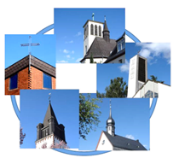 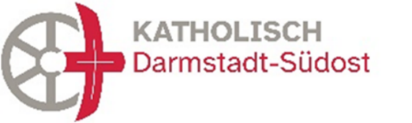 Gottesdienstordnung und Termine der Gemeinden St. Antonius, St. Bonifatius, St. Georg und St. JosefZusätzliche Termine im April/MaiOctavia singt dieses Jahr ein Frühlingskonzert: „How wonderful“Frühlingslieder, Frauenchöre der Romantik und geistliche Chorwerke werden zu Gehör gebracht. Besondere Highlights sind "Printemps" von Jan Wilke und eineUraufführung: Psalm 8 ("How wonderful is your name") von Graham Buckland.Ein junger Hornist Odkar Zathmary rundet das Konzert ab.Zeit: Sonntag, 5. Mai 2024, 17 UhrOrt: Pfarrkirche St. Josef, Darmstadt-Eberstadt, Schwanenstraße 54Kontaktdaten der Seelsorger:                            Pfarrer Nowak: Tel. 06157/2249, Mail:  christoph.nowak@bistum-mainz.dePfarrvikar Songa: Tel. 06257/903768. Mail: adam.songa@bistum-mainz.de        Gemeindereferentin Hiltrud Beckenkamp: Tel. 06157/989907, Mail: gemeindereferentin@st-antonius-pfungstadt.de Gemeindereferent Ingo Kunkel: Tel. 06151/6609443 Mail: gemeindereferent@pfarrgruppe.dePastoralreferent Peter Schoeneck: Tel. 06257/6448821, Mail: peter.schoeneck@sankt-bonifatius-seeheim-jugenheim.deKontaktdaten der Pfarrbüros:Kath. Pfarrgemeinde St. Antonius, Frau MausJustusstr. 14, 64319 Pfungstadt, Tel.: 06157/2249Büroöffnungszeiten: Di 10-12 Uhr, Mi 15-18 Uhr, Fr 9-12 UhrKath. Pfarrgemeinde St. Bonifatius, Frau HassenzahlLudwigstr. 6, 64342 Seeheim-Jugenheim, Tel. 06257-3461Büroöffnungszeiten: Mi 15-18 Uhr      Kath. Pfarrgemeinde St. Georg, Frau CzernekStockhausenweg 50, 64297 Darmstadt-Eberstadt, Tel.: 06151/56958Büroöffnungszeiten: Di. 15-18 Uhr                      Kath. Pfarrgemeinde St. Josef, Frau CzernekSchwanenstraße 56, 64297 Darmstadt-Eberstadt, Tel.: 06151/54321Büroöffnungszeiten: Mo + Fr 9-11 Uhr, Do 16-18 Uhr Gottesdienste im April 2024Gottesdienste im April 2024Dienstag09. April18.00 UhrEucharistiefeier in St. Georg/EberstadtMittwoch10. April18.00 UhrEucharistiefeier in St. Antonius/Pfungstadt Donnerstag14.30 Uhr11. April – Hl. StanislausEucharistiefeier in St. Josef/Eberstadt, anschl. Seniorennachmittag18.00 UhrEucharistiefeier in St. Bonifatius/JugenheimFreitag12. April 09.00 UhrEucharistiefeier in St. Antonius/Pfungstadt18.00 UhrEucharistiefeier in Hl. Geist/Seeheim (anschl. Anbetung)Samstag13. April – Hl. Martin I.15.00 UhrRosenkranz in St. Georg/Eberstadt17.15 UhrEucharistische Anbetung in St. Georg/Eberstadt18.00 UhrEucharistiefeier in St. Georg/Eberstadt (Pfarrer Nowak)18.00 UhrEucharistiefeier in St. Bonifatius/Jugenheim (Pfarrvikar Songa)Sonntag14. April – 3. Sonntag der Osterzeit09.30 UhrEucharistiefeier in Hl. Geist/Seeheim (Pfarrvikar Songa)10.00 UhrEucharistiefeier in St. Josef/Eberstadt (Pfarrer Nowak), anschl. Frühschoppen10.15 Uhr
11.00 UhrRosenkranz in St. Antonius/Pfungstadt
Eucharistiefeier in St. Antonius/Pfungstadt (Pfarrvikar Songa)Dienstag16. April18.00 UhrEucharistiefeier in St. Georg/EberstadtMittwoch17. April18.00 UhrEucharistiefeier in St. Antonius/PfungstadtDonnerstag18. April18.00 UhrEucharistiefeier in St. BonifatiusFreitag19. April – Hl. Leo IX.09.00 UhrEucharistiefeier in St. Antonius/Pfungstadt18.00 UhrEucharistiefeier mit anschl. Anbetung in Hl. Geist/SeeheimSamstag20. April11.00 UhrErstkommunionfeier in St. Antonius/Pfungstadt (Pfarrer Nowak)14.00 UhrErstkommunionfeier in St. Antonius/Pfungstadt (Pfarrer Nowak)18.00 UhrWort-Gottes-Feier mit Kommunion in St. Georg/Eberstadt (Heidrun Erzberger)18.00 UhrEucharistiefeier in St. Bonifatius/Jugenheim (Pfarrvikar Songa)Sonntag21. April – 4. Sonntag der Osterzeit09.30 UhrEucharistiefeier in Hl. Geist/Seeheim (Pfarrer Nowak)10.00 UhrEucharistiefeier in St. Josef/Eberstadt (Pfarrvikar Songa), für † Jürgen Vogt zum 1. Todestag10.15 UhrRosenkranz in St. Antonius/Pfungstadt11.00 Uhr
Kollekte:Erstkommunionfeier in St. Antonius/Pfungstadt (Pfarrer Nowak)Geistliche BerufeDienstag23. April - Hl. Georg18.00 UhrEucharistiefeier in St. Georg/EberstadtMittwoch24. April – Hl. Fidelis von Sigmaringen18.00 UhrEucharistiefeier in St. Antonius/Pfungstadt Donnerstag25. April – Hl. Markus18.00 UhrEucharistiefeier in St. Bonifatius/JugenheimFreitag26. April09.00 UhrEucharistiefeier in St. Antonius/Pfungstadt18.00 UhrEucharistiefeier in Hl. Geist/Seeheim (anschl. Anbetung)Samstag27. April – Hl. Petrus Kanisius10.00 UhrErstkommunionfeier in St. Josef/Eberstadt17.15 UhrEucharistische Anbetung in St. Georg/Eberstadt18.00 UhrEucharistiefeier (Patrozinium) in St. Georg/Eberstadt (Pfr. Nowak)18.00 UhrOrgelmesse in St. Bonifatius/Jugenheim (Pfarrvikar Songa)Sonntag28. April - 5. Sonntag der Osterzeit09.30 UhrEucharistiefeier in Hl. Geist/Seeheim (Pfarrvikar Songa)09.30 UhrKindergottesdienst in Hl. Geist/Seeheim10.00 UhrErstkommunionfeier in St. Josef/Eberstadt (Pfarrer Nowak)10.15 UhrRosenkranz in St. Antonius/Pfungstadt11.00 UhrFamiliengottesdienst in St. Antonius/Pfungstadt (Pfarrvikar Songa)für † Rudolf Neugebauer und alle †† Angehörigenfür †† Norbert und Hubertine MerzenichDienstag30. April - Hl. Pius V.14.00 UhrSeniorengottesdienst/-nachmittag mit Krankensalbung in St. Antonius/Pfungstadt18.00 UhrEucharistiefeier in St. Georg/EberstadtMittwoch01. Mai - Hl. Josef der Arbeiter18.00 UhrEucharistiefeier in St. Antonius/PfungstadtDonnerstag02. Mai – Hl. Anthanasius18.00 UhrEucharistiefeier in St. Bonifatius/JugenheimFreitag03. Mai – Herz-Jesu-Freitag09.00 UhrEucharistiefeier in St. Antonius/Pfungstadt18.00 UhrEucharistiefeier in Hl. Geist/Seeheim (anschl. Anbetung)Samstag04. Mai – Hl. Florian17.15 UhrEucharistische Anbetung in St. Georg/Eberstadt18.00 UhrEucharistiefeier in St. Georg/Eberstadt (Pfarrvikar Songa)18.00 UhrEucharistiefeier in St. Bonifatius/Jugenheim (Pfarrer Nowak)18.00 UhrEucharistiefeier in ukrainischer Sprache in St. Josef/EberstadtSonntag05. Mai – 6. Sonntag der Osterzeit08.45 UhrRosenkranz in St. Antonius/Pfungstadt09.30 UhrEucharistiefeier in St. Antonius/Pfungstadt (Pfarrer Nowak)10.00 UhrEucharistiefeier in St. Josef/Eberstadt (Pfarrvikar Songa) 11.00 UhrErstkommunionfeier in Hl. Geist/Seeheim (Pfarrer Nowak) 